Bon de réservation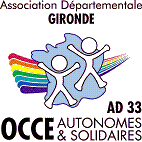 (Jeux surdim. et jeux coopératifs)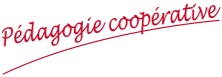 Nom de l’école : …………………………………………………   Commune : ……………………………………………Nom du mandataire (ou de l’enseignant-e) demandeur : ……………………………………………………Téléphone :    /    /    /    /               Adresse électronique : ………………………………………………………………………………Période de prêt souhaitée : semaine n°  …………..  ( voir onglet « calendrier » )      Si mois de juin et début juillet, préciser début ou fin de semaine : …………………………………………………………………Date et horaire souhaités de dépôt des jeux : …………………………………………….Date et horaire souhaités de reprise des jeux : …………………………………………..Merci d’indiquer dans le tableau ci-dessous les jeux  que vous souhaitez emprunter :*   En dehors  du mois de juin, les jeux coops peuvent être empruntés pour une durée plus longue ( 1 mois) ou 6 semaines pour les valises  « jeux coops »A coopératif *Air hockey 1Air hockey 2Bâtons polynésiens *Billard balinaisBillard des piratesBillard finlandaisBillard hollandaisBillard indienChamboule ligneCrokinoleDingo discDominosGolf baloHockballDamesJeu de la meuleJeu du tracJeu des bâtonnetsLance ballesLe Chat et la sourisLe pont de singeLe saut de puceLes bâtons coopératifs *Les tours de HanoïPasse trappePiste ciblePuissance 4Roll’upSkis coopératifs *SuspensTour infernaleTrapenumTric tracValise jeux coops type 1 *Valise jeux coops type 2 *